Почему выбирают наш техникум?Получение диплома государственного образца;Бесплатное обучение, четырехразовое питание;Комплексная реабилитация;Проживание в благоустроенном  общежитии в уютных комнатах на 2-х человек;Сохранение на период учебы всех имеющихся льгот;Индивидуальный подход к каждому студенту;Использование современных информационных технологий;Интересная студенческая жизнь; Физическое развитие и занятие спортом; Прекраснейшая экология и красивая природа села.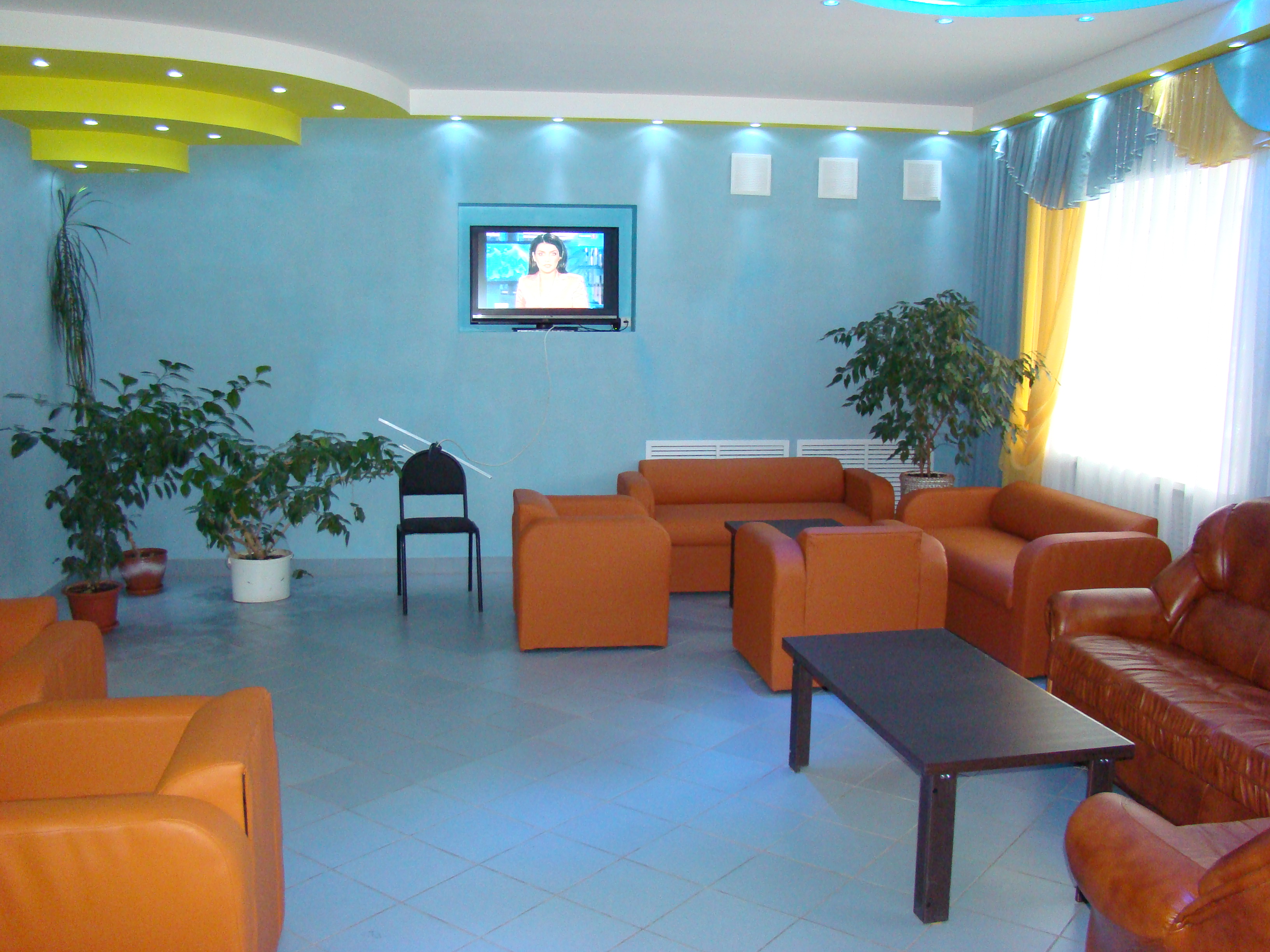 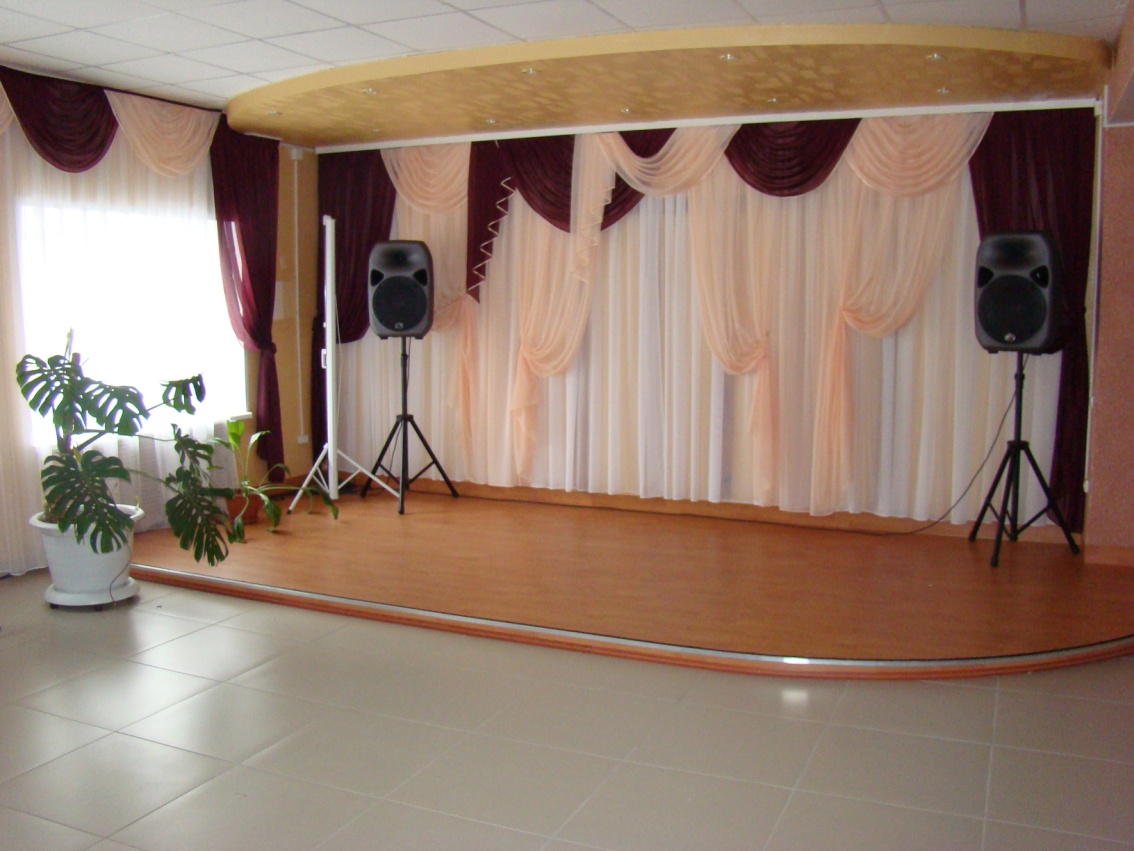 Для поступления необходимы следующиедокументы:Документ об образовании подлинник Справка бюро МСЭ (подлинник и копия)Медицинская справка № 086-У Сертификат профилактических прививокИндивидуальная программа реабилитации (подлинник и копия)Выписка из амбулаторной картыПаспорт (подлинник и копия)Пенсионное удостоверение (копия)  Страховое свидетельство  (копия) Военный билет или приписное свидетельство копия (юношам)Направления органов защиты населения (при наличии)Фотография 3х4 – 6 штукСтраховой медицинский полис (подлинник и копия) Характеристика с последнего места учебы или работы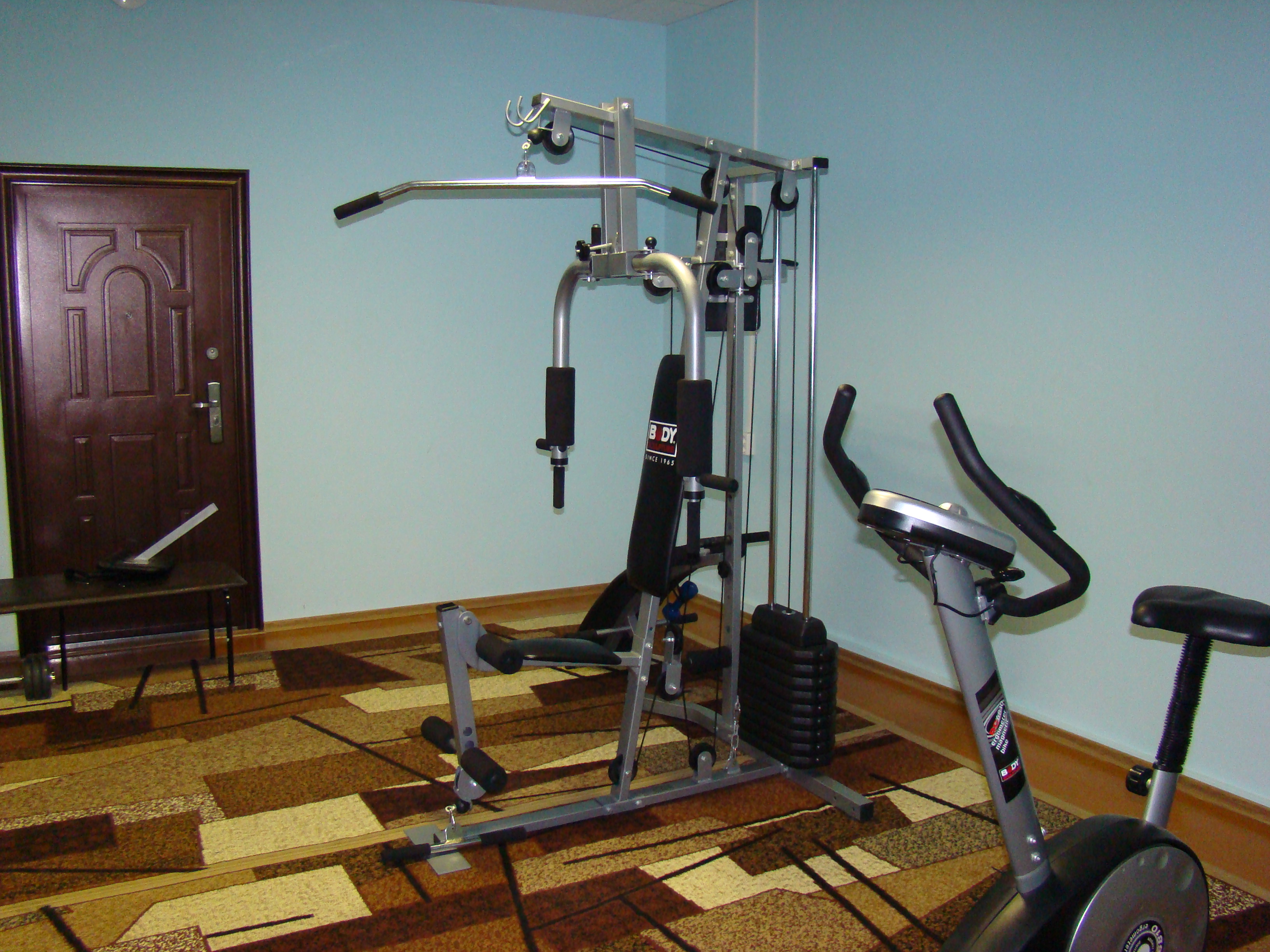 ФКПОУ “Кунгурский техникум-интернат»Минтруда России -единственное в Пермском крае учебное заведениесреднего профессионального образования для лиц  с ограниченными возможностями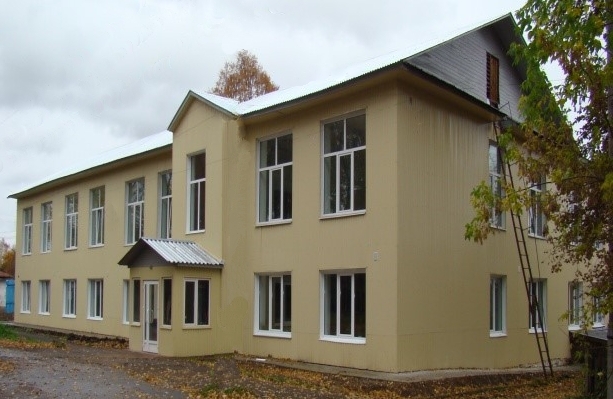 Время получать качественное профессиональноеобразование!      В настоящее время уделяется достаточно внимания решению проблем планирования карьеры. Хорошее образование дает возможность  достойной оплаты труда.  Это так необходимо для людей, с ограниченными возможностями здоровья.Тех, кто хочет быть успешным в жизни, кто хочет получить специальность и работать, мы ждем в нашем техникуме!       В техникуме решаются три взаимосвязанные между собой задачи: обеспечение профессиональной, социально-педагогической и медицинской реабилитации студентов - инвалидов.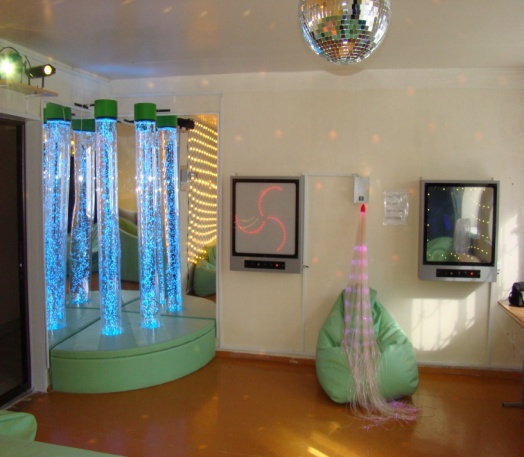 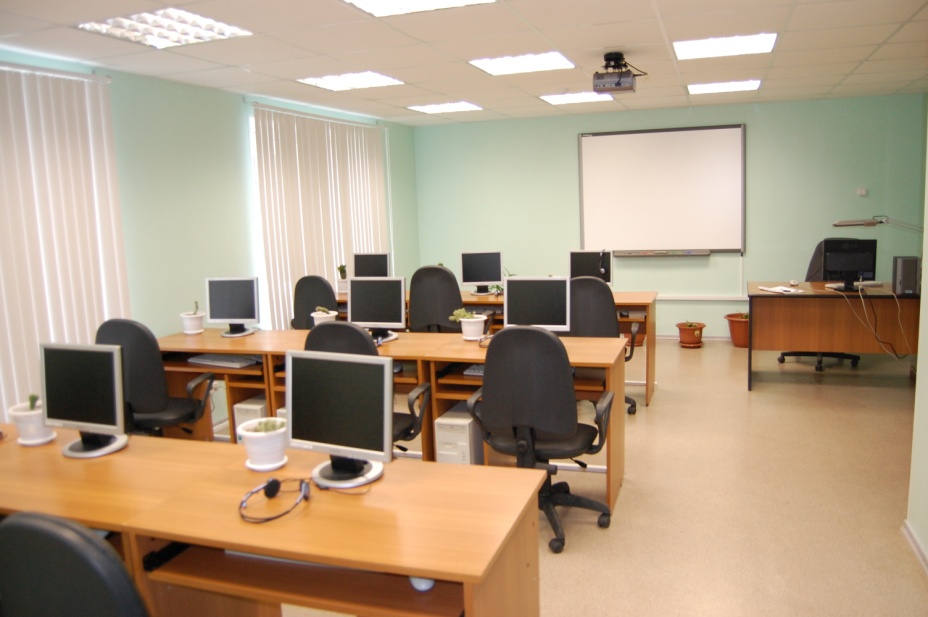 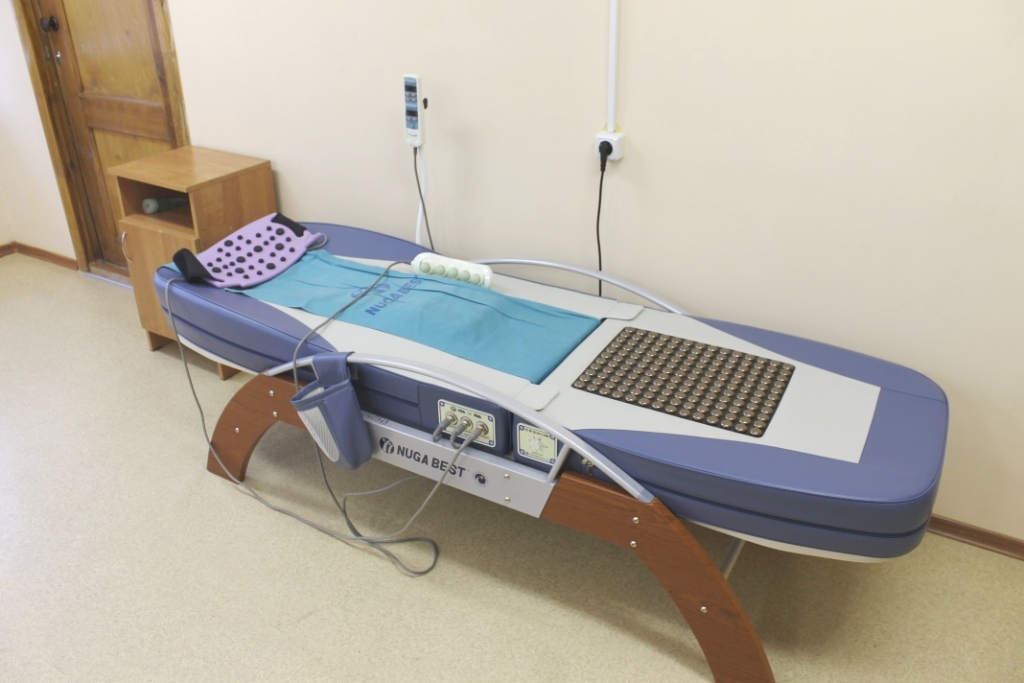 В техникуме ведется обучение по разным уровням: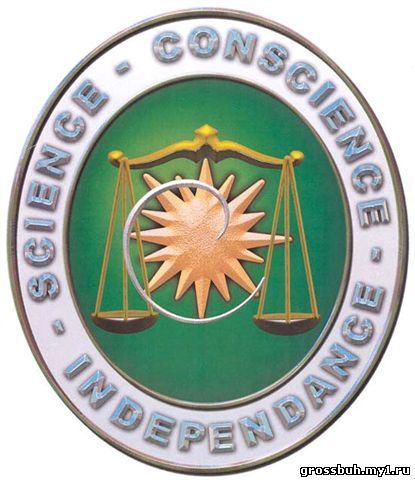 - экономика и 
бухгалтерский учет 
(по отраслям)- документационное обеспечение управления, архивистСрок обучения 2 года 10 месяцев на базе 9 классов и 1 год 10 месяцев  на базе 11 классов.- архивариусСрок обучения 2 года 5 месяцев на базе 9 классов 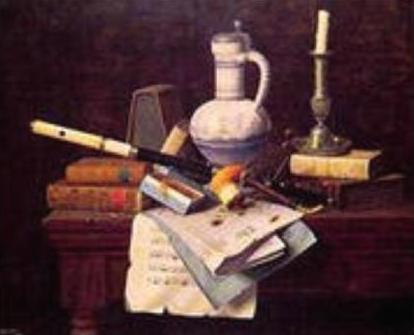 и 10 месяцев  на базе 11 классов. - профессиональная подготовка (с возмещением затрат на обучение)- 18103 Садовник- Рабочий зеленого хозяйстваСрок обучения 1 год 10 месяцевНа обучение принимаются лица с ограниченными возможностями здоровья.Форма обучения очная.В техникуме имеется:13 учебных кабинетов;2 компьютерных класса;мультимедийное оборудование;лингафонный кабинет;кабинет психологической  разгрузки;библиотека;зал лечебной физкультуры;тренажерный зал; новое здание столовой;благоустроенное общежитие;медицинский пункт, где ведут прием узкие специалисты;оборудованные комнаты для игры в настольный теннис и бильярд;сенсорная комнатакабинет песочной терапии В техникуме царит особая атмосфера уважения и доброго отношения к студентам со стороны коллектива, понимания их проблем, заботы и желания помочь тем, кто решил получить профессиональное образование.Наш адрес:617401 Пермский край,    Кунгурский район,  п. Садоягодное, ул. Центральная,  дом 2Тел/факс (34 271) 2-42-89, E-mail: kungur-ti@yandex.ruСайт: kungur-ti.ru